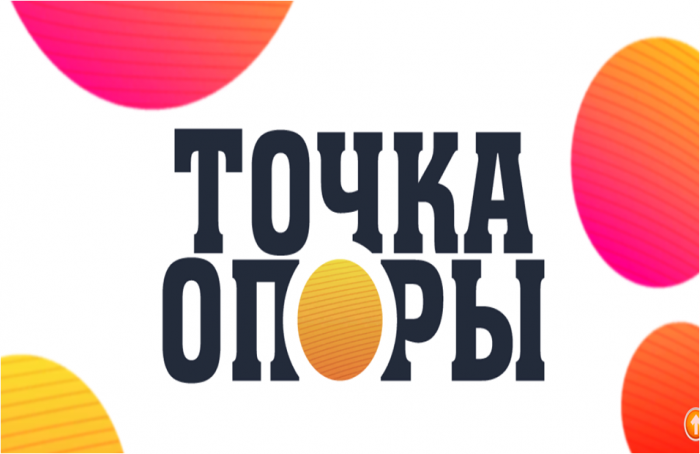 План мероприятий на 26.10.201910.00 -  Торжественное открытие10.30 – 12.00 Консультации для родителейКонсультации учителей – логопедовКонсультации воспитателей:ТемаМесто проведения«Что нужно делать для логокоррекции?»Группа № 5    учитель-логопед Луценко О. А.«Что нужно делать для логокоррекции?»Логопедический кабинет учитель-логопед  Еловенко О. А«Что нужно делать для логокоррекции?»Группа № 12  учитель-логопед Волкова М. Н.ТемаМесто проведения«Как правильно организовывать досуг с ребенком»Группа № 4 воспитатель Щеткова И. А.«Как правильно организовывать досуг с ребенком»Группа № 1 воспитатели Вицкая С.М., Белобородова Е. Б.